Protokoll der 87. ordentlichen Generalversammlung vom Freitag, 15. September 2017, Restaurant Relais Bayard in Susten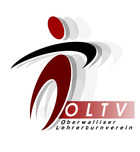 AnwesendBittel Sandra, Bittel Vroni, Bumann Kevin, Bürgin Samira, Christig Nicole, Eyer Lorena, Imesch Peter, Imhof Walter, Köppel Sandra, Kreuzer-Loretan Rosemarie, Kronig Claudia, Kronig Leo, Kuonen Efrem, Liniger Michael, Lorenz-Juon Jasmine, Mathier Manfred, Mathier Marianne, Oester Andreas, Oester Maria, Prediger Christine, Previdoli Bernadette, Ricci Patrizia, Ruffiner Jörg, Schmidt Marlies, Schwery André, Sterren Tanja, Studer Marcel, Volken Martina, Witschard Stefanie, Wycisk Evelyne, Wyder Barbara, Wyer Barbara, Wyssen Alexandra, Zeiter Nadine, Zengaffinen Gilbert, Zizzo Sarah, Zurbriggen PascalEntschuldigtBlumenthal Fabienne, Bumann Naomi, Burgener Linda, Denise Schmidhalter, Eyer Erwin, Fux Chantal, Fux Jacqueline, Fux Martin, Grichting Patrick, Grünwald Jonas, Heinzmann Isabelle, Hofer Doris, Jenelten Anne-Ruth, Kalbermatten Claudia, Kalbermatter Renate, Karlen Marcel, Klingele Regula, Kummer Hans-Rüedi, Lengen Jeannine, Loretan Barbara, Manz Christian, Minnig Klaus, Ricci Lukas, Rittiner Sebastian, Ritz Katja, Ruppen Vera, Sarbach Jürgen, Schmid Katja, Schmidhalter Denise, Schroeter Michala, Seiler André, Theler Erika, Volken Helmut, Welschen Jasmine, Wenger Christine, Zeiter Rahel, Zimmermann Claudia, Zimmermann Daniela, Zimmermann Sonja, Zurbriggen Diana, Zurbriggen RainerTraktandenBegrüssung / TraktandenlisteWahl der StimmenzählerPräsenzliste Protokoll der GV 2016 (vgl.: www.oltv.ch)Jahresbericht des PräsidentenBericht der technischen Leitung „Lehreranlässe“Bericht der technischen Leitung „Schülerturniere“Kassa- und Revisorenbericht 2016-17Mitgliederbeiträge / Budget 2016-17Aufnahme NeumitgliederWahlen Jahresprogramm 2017/18Anträge des Vorstandes oder von MitgliedernEhrungenVerschiedenes1. Begrüssung/TraktandenlisteUm 20.00 Uhr begrüsst Jörg die 35 Anwesenden. Die Traktandenliste wird vom Präsidenten präsentiert und die Vereinsmitglieder nehmen diese einstimmig an.2. Wahl der StimmenzählerBittel Vroni wird als Stimmenzähler gewählt.3. Präsenzliste Christine Prediger reicht die Präsenzliste um.4. Protokoll der GV 16 Das Protokoll der GV 2016, erstellt durch Stefanie Witschard, wird von der Generalversammlung genehmigt. 5. Jahresbericht des Präsidenten Der Präsident bedankt sich bei den Vereinsmitgliedern und blickt in die Vergangenheit. Seit 2005 war er Mitglied des Komitees und seit 2011 Präsident. In Zukunft wird Martina Volken das Amt als Präsidentin des OLTV weiterführen.6. Bericht der technischen Leitung „Lehreranlässe“ Martina Volken zeigt eine Präsentation der Fotos der durchgeführten  Anlässe des vergangenen Vereinsjahres. 10 Anlasse hat der OLTV im letzten  Vereinsjahr angeboten. 9 Anlässe konnten durchgeführt werden. 7. Bericht der technischen Leitung „Schülerturniere“ Alexandra Wyssen blickt auf ein erfolgreiches Jahr zurück und zeigt Fotos und Resultate von den Schülerturnieren. Alexandra Wyssen bedankt sich bei allen, die sich für die Turniere engagieren und bei der Organisation und Durchführung der Turniere mithelfen.8. Kassa- und Revisorenbericht 2016/2017Patrizia Ricci stellt den Kassa- und Revisorenbericht 2016/2017 vor. Die Kasse ist trotz leichten Defiziten stabil. Die Revisorinnen Sandra Köppel und Jasmine Welschen haben sich mit Patrizia Ricci getroffen und die Kassenführung abgesegnet. Sandra Köppel liest den Bericht vor.9. Mitgliederbeiträge / Budget 2017-18Patrizia präsentiert das Budget für das kommende Jahr.  Der Mitgliederbeitrag bleibt bei Fr. 25.- pro Mitglied. 10. Aufnahme NeumitgliederJörg heisst das Neumitglied Samira Bürgin willkommen. 11. WahlenJörg Ruffiner tritt nach insgesamt 12 Jahren (6 Jahre davon als Präsident) aus dem Vorstand aus. Auch Patrizia Ricci tritt nach 2 Jahren als Kassierin aus dem Vorstand aus.Der restliche Vorstand sowie die Revisorinnen behalten ihr Amt auch im kommenden Jahr.Der Vorschlag vom Vorstand mit Martina Volken als neue Präsidentin und Evelyne Wycisk und Kevin Bumann als neue Vorstandsmitglieder wird von den anwesenden Vereinsmitgliedern angenommen.12. Jahresprogramm 2017/18Schülerturniere22. November 2017		Unihockey, Visp 24. Januar 2018			Badminton, Fiesch 14. März 2018			Volleyball mixed, Brig-Glis25. (2.) April (Mai) 2018		Fussball, Leuk-Susten 7. Juni 2018				CH-Schulsporttag in Freiburg9./10. Juni 2018			Swiss Unihockey Games, ZofingenLehreranlässe13. Oktober 2017		Brisolée/Spieleabend11. November 2017	Tanzabend1. Dezember 2017		Curling 26. Januar 2018 		Schneeschuhwanderung 10. Februar 2018		Langlauf17. März 2018		SkitourApril 2018			Bokwa Tone & Core 23. Mai 2018 		Float Fit 8. September 2018 	Glacier Trail Mattmark – Schwarzberg – Britannia21. September 2018	88. GV Visp 13. Anträge des Vorstandes oder von MitgliedernDer Vorstand schlägt vor, den Vereinsnamen anzupassen. Die anwesenden Vereinsmitglieder sind mit 23 zu 9 Stimmen auch dafür. Sie wurden gebeten, Vorschläge zu sammeln. Folgende Vorschläge sind während der GV eingegangen:OLSV (Oberwalliser Lehrersportverein) 2 xOLTV (Oberwalliser Lehrertrendverein)SSVO (Schulsportverein Oberwallis)SLSO (Sport für Lehrpersonen und Schüler Oberwallis)SLO (Sport für Lehrpersonen Oberwallis)STK (Sports for teachers an kids)OSS (Oberwalliser Schulsport)SSO (Schulsport Oberwallis)14. EhrungenMichaela Schroeter gewinnt den Preis für die meisten Teilnahmen an den Lehreranlässen. Ihr wird ein Präsent zugeschickt. Die OS Aletsch erhält den Preis für die meisten Turnierteilnahmen. Alexandra übergibt Micheal Liniger stellvertretend ein Geschenk. Auch Jörg Ruffiner und Patrizia Ricci erhalten ein Geschenk als Dankeschön für die Arbeit im Vorstand.15. VerschiedenesTheler Erika hat dem OLTV Fr. 100.- geschenkt.16. SchlussUm 20.45 Uhr beendet der Präsident die GV.Susten, 15.9.2017							Für das Protokoll									Stefanie Witschard16. November 2016UnihockeyTeilnehmer/innen: 3 Mädchen- und 14 Knabenmannschaften aus 8 OS – ZentrenAustragungsort: Dreifachturnhalle Berufsfachschule (BFO) VispTurniersieger: Mädchen: Aletsch / Knaben: Leuk1.Platzierten:  Teilnahme am CH-Schulsporttag 7. Juni 2017 in Freiburg	                    Mädchen Aletsch: Rang 14                  Knaben Leuk: Rang 6  2.Platzierten:  Berechtigung zur Teilnahme an den Rivella Games am                                10./11. Juni 2017 in Zofingen	               Niemand hat dort teilgenommenOrganisatoren: Jörg RuffinerTeilnehmer/innen: 3 Mädchen- und 14 Knabenmannschaften aus 8 OS – ZentrenAustragungsort: Dreifachturnhalle Berufsfachschule (BFO) VispTurniersieger: Mädchen: Aletsch / Knaben: Leuk1.Platzierten:  Teilnahme am CH-Schulsporttag 7. Juni 2017 in Freiburg	                    Mädchen Aletsch: Rang 14                  Knaben Leuk: Rang 6  2.Platzierten:  Berechtigung zur Teilnahme an den Rivella Games am                                10./11. Juni 2017 in Zofingen	               Niemand hat dort teilgenommenOrganisatoren: Jörg Ruffiner25. Januar 2017BadmintonTeilnehmer/innen:14 Mädchen- und 26 Knabenteams (Doppel) aus 7 OS – ZentrenAustragungsort: Turnhalle Feriendorf und FitnesscenterTurniersieger: Mädchen: Aletsch / Knaben: Visp 1. Platzierten:  Teilnahme am CH-Schulsporttag 7. Juni 2017 in Freiburg	                     Rang 2: Visp mixedOrganisatoren: OS Aletsch - Oliver Bittel, Michael LinigerTeilnehmer/innen:14 Mädchen- und 26 Knabenteams (Doppel) aus 7 OS – ZentrenAustragungsort: Turnhalle Feriendorf und FitnesscenterTurniersieger: Mädchen: Aletsch / Knaben: Visp 1. Platzierten:  Teilnahme am CH-Schulsporttag 7. Juni 2017 in Freiburg	                     Rang 2: Visp mixedOrganisatoren: OS Aletsch - Oliver Bittel, Michael Liniger29. März 2017Volleyball mixedTeilnehmer/innen:6 Mixed - Mannschaften aus 4 OS - ZentrenAustragungsort: Turnhallen OS Brig-GlisTurniersieger: Visp1. Platzierten:  Teilnahme am CH-Schulsporttag 7. Juni 2017 in Freiburg	                     Mädchen Visp: Rang 2Organisatoren: OS Brig – Branislav VukelicTeilnehmer/innen:6 Mixed - Mannschaften aus 4 OS - ZentrenAustragungsort: Turnhallen OS Brig-GlisTurniersieger: Visp1. Platzierten:  Teilnahme am CH-Schulsporttag 7. Juni 2017 in Freiburg	                     Mädchen Visp: Rang 2Organisatoren: OS Brig – Branislav Vukelic10. Mai 2017FussballTeilnehmer/innen:18 Mannschaften aus 8 OS - ZentrenAustragungsort: Sportplatz SustenTurniersieger: Mädchen: Visp / Knaben: VispOrganisatoren: OS LeukTeilnehmer/innen:18 Mannschaften aus 8 OS - ZentrenAustragungsort: Sportplatz SustenTurniersieger: Mädchen: Visp / Knaben: VispOrganisatoren: OS Leuk